DOTAZNÍK 2020Výsledky  dotazníkového šetření: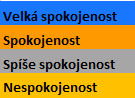 Veřejná prostranství: 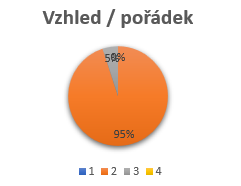 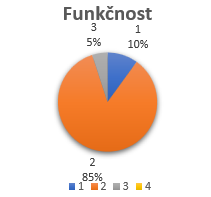 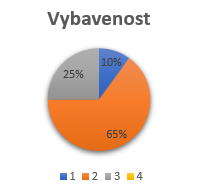 Návrhy na zlepšení:  lepší osvětlenívíce cyklostezekDoprava: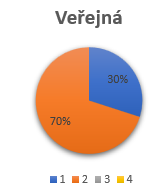 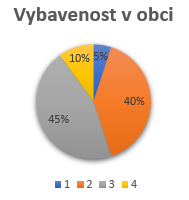 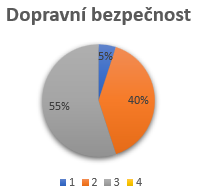 Návrhy na zlepšení:více chodníkůukazatele rychlostiosvětleníMateřská škola: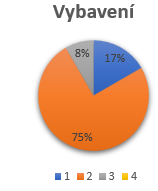 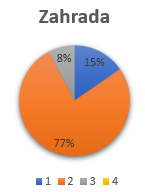 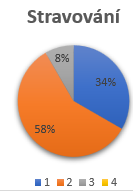 Návrhy na zlepšení:rekonstrukcenová budovaVolnočasové aktivity: 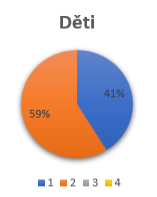 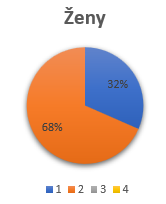 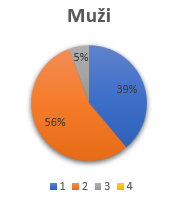 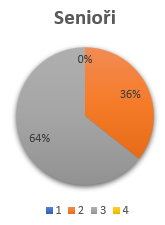 Návrhy na zlepšní:více akcí pro senioryspolečné tvořeníprodejní výstavyXXJaký popis na Vás sedí :Rodina s dětmi do 10ti letRodina s dětmi  10 - 18 letMladý bezdětný párPár ve středním věku Žiji sám / samaSenior / důchodceJak jste spokojeni v naší obci ?Jak jste spokojeni v naší obci ?Jak jste spokojeni v naší obci ?Veřejná prostranství :velká spokojenostspokojenostspíše nespokojenostnespokojenostVzhled / pořádek :Funkčnost ( aktivní a pasivní odpočinek ):Funkčnost ( aktivní a pasivní odpočinek ):Funkčnost ( aktivní a pasivní odpočinek ):Vybavenost ( lavičky, skluzavky, osvětlení,..):Vybavenost ( lavičky, skluzavky, osvětlení,..):Vybavenost ( lavičky, skluzavky, osvětlení,..):Vybavenost ( lavičky, skluzavky, osvětlení,..):Návrhy na zlepšení:…....................................................................................................................................................................…....................................................................................................................................................................…....................................................................................................................................................................…....................................................................................................................................................................…....................................................................................................................................................................…....................................................................................................................................................................…....................................................................................................................................................................…....................................................................................................................................................................Doprava:velká spokojenostspokojenostspíše nespokojenostnespokojenostVeřejná :Vybavenost v obci ( čekárny, chodníky, ..)Vybavenost v obci ( čekárny, chodníky, ..)Vybavenost v obci ( čekárny, chodníky, ..)Dopravní bezpečnost : Návrhy na zlepšení:…....................................................................................................................................................................…....................................................................................................................................................................…....................................................................................................................................................................…....................................................................................................................................................................…....................................................................................................................................................................…....................................................................................................................................................................…....................................................................................................................................................................…....................................................................................................................................................................Mateřská škola:      nevyužívám velká spokojenostspokojenostspíše nespokojenostnespokojenostVybavení :Zahrada:Stravování:Návrhy na zlepšení:…....................................................................................................................................................................…....................................................................................................................................................................…....................................................................................................................................................................…....................................................................................................................................................................…....................................................................................................................................................................…....................................................................................................................................................................…....................................................................................................................................................................…....................................................................................................................................................................Volnočasové aktivity - kultura a sport:Volnočasové aktivity - kultura a sport:Volnočasové aktivity - kultura a sport:velká spokojenostspokojenostspíše nespokojenostnespokojenostpro děti :pro ženy:pro muže:pro seniory:Návrhy na zlepšení:….......................................................................................................................................................................….......................................................................................................................................................................….......................................................................................................................................................................….......................................................................................................................................................................….......................................................................................................................................................................….......................................................................................................................................................................….......................................................................................................................................................................….......................................................................................................................................................................Jakých akcí se v obci účastníte :Sportovních jako divákSportovních jako účastníkKulturních ( besedy, přednášky, divadlo,..)Kulturních ( besedy, přednášky, divadlo,..)Kulturních ( besedy, přednášky, divadlo,..)Plesů, bálů a zábavJaké akce bych v obci uvítal / a :…......................................................................…......................................................................…......................................................................…......................................................................…......................................................................…......................................................................…......................................................................…......................................................................…......................................................................…......................................................................…......................................................................…......................................................................…......................................................................…......................................................................…......................................................................…......................................................................…......................................................................…......................................................................…......................................................................…......................................................................…......................................................................…......................................................................…......................................................................